          Ergebnismeldung der - …. - Junioren-Staffel .…Hallenaufsicht:  ………………………………………………..(Verein)  Datum: .............…Name, Vorname, Telefon: …………………………………………………………………………………………………..Name, Vorname, Telefon : ………………………………………………………………………………………………….Name, Vorname, Telefon  …………………………………………………………………………………………………..Schiedsrichter 1…………………………………………………………………………………………………………………………Name, Vorname, Verein, UnterschriftSchiedsrichter 2 ………………………………………………………………………………………………………………………...Name, Vorname, Verein, UnterschriftSchiedsrichter 3 ………………………………………………………………………………………………………………………...Name, Vorname, Verein, UnterschriftBemerkungen bitte auf der Rückseite eintragen – Alle handschriftlichen Eintragungen bitte leserlich schreibenAlle Ergebnisse korrekt eintragen!Bestätigung durch Unterschrift der Hallenaufsicht: _______________________________________________________________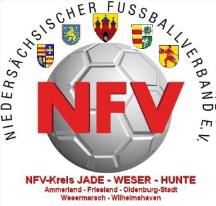 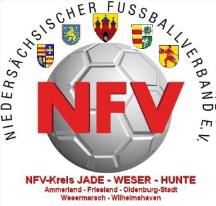 Niedersächsischer Fußballverband e.V.
Kreis Jade-Weser-HunteSpiel-Nr.HeimGast    Ergebnis       Schiedsrichter::::::::::::::::::::